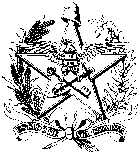 ESTADO DE SANTA CATARINA                                         RECURSO DO RESULTADO DA AVALIAÇÃO PARCIAL DE DESEMPENHO NO ESTÁGIO PROBATÓRIOSERVIDORMLR-XXXDESCRIÇÃO DO ÓRGÃO/ENTIDADE DADOS CADASTRAIS E FUNCIONAISDADOS CADASTRAIS E FUNCIONAISDADOS CADASTRAIS E FUNCIONAISCPF CPF MATRÍCULA  - DÍGITO VERIFICADOR - VÍNCULO      -   -   NOME SOCIALNOME SOCIALNOME SOCIALNOMENOMENOMECARGO CARGO CARGO LOTAÇÃOLOTAÇÃOLOTAÇÃONOME DO AVALIADORNOME DO AVALIADORNOME DO AVALIADORPERÍODO  /  /     A   /  /    ETAPA DA AVALIAÇÃOETAPA DA AVALIAÇÃOO PRAZO PARA RECORRER É DE 15 (QUINZE) DIAS ÚTEIS A CONTAR DA DATA DE CIÊNCIA DA AVALIAÇÃO.O PRAZO PARA RECORRER É DE 15 (QUINZE) DIAS ÚTEIS A CONTAR DA DATA DE CIÊNCIA DA AVALIAÇÃO.O PRAZO PARA RECORRER É DE 15 (QUINZE) DIAS ÚTEIS A CONTAR DA DATA DE CIÊNCIA DA AVALIAÇÃO.RAZÕES DO RECURSORAZÕES DO RECURSORAZÕES DO RECURSOPREZADO(A) GESTOR(A),VENHO, POR MEIO DESTE FORMULÁRIO, RESPEITOSAMENTE, REGISTRAR MINHA DISCORDÂNCIA DO RESULTADO DA AVALIAÇÃO PARCIAL DE AVALIAÇÃO ESPECIAL DE DESEMPENHO NO ESTÁGIO PROBATÓRIO E APRESENTO PEDIDO DE RECONSIDERAÇÃO DA PONTUAÇÃO ATRIBUÍDA NO INDICADOR       PELOS FUNDAMENTOS QUE PASSO A APRESENTAR:                                                    PREZADO(A) GESTOR(A),VENHO, POR MEIO DESTE FORMULÁRIO, RESPEITOSAMENTE, REGISTRAR MINHA DISCORDÂNCIA DO RESULTADO DA AVALIAÇÃO PARCIAL DE AVALIAÇÃO ESPECIAL DE DESEMPENHO NO ESTÁGIO PROBATÓRIO E APRESENTO PEDIDO DE RECONSIDERAÇÃO DA PONTUAÇÃO ATRIBUÍDA NO INDICADOR       PELOS FUNDAMENTOS QUE PASSO A APRESENTAR:                                                    PREZADO(A) GESTOR(A),VENHO, POR MEIO DESTE FORMULÁRIO, RESPEITOSAMENTE, REGISTRAR MINHA DISCORDÂNCIA DO RESULTADO DA AVALIAÇÃO PARCIAL DE AVALIAÇÃO ESPECIAL DE DESEMPENHO NO ESTÁGIO PROBATÓRIO E APRESENTO PEDIDO DE RECONSIDERAÇÃO DA PONTUAÇÃO ATRIBUÍDA NO INDICADOR       PELOS FUNDAMENTOS QUE PASSO A APRESENTAR:                                                    FUNDAMENTAÇÃO:FUNDAMENTAÇÃO:FUNDAMENTAÇÃO:DATA   /     /     ASSINATURA DO SERVIDOR * Em processos digitais é obrigatória a assinatura eletrônica ou digital pelo SGPe